C-2表：專任專業輔導人員服務紀錄表                            111.9.1起適用記錄人簽章：                 簽章日期：輔導組長：           　    輔導主任：           　      校長： ※請遵守輔導工作保密原則，以維護學生權益時間
(年月日時)對象方式服務紀錄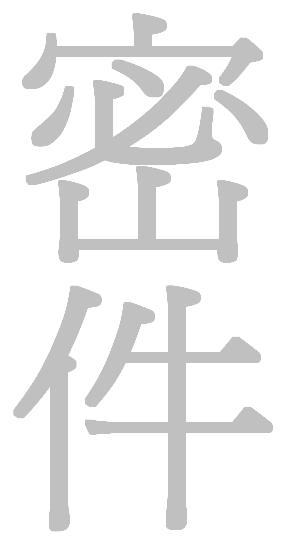 